MS Girls Basketball Schedule 2019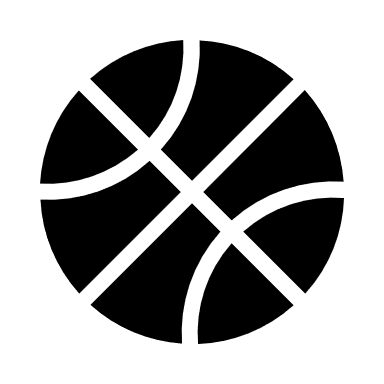 DateOpponentGame LocationGame Time  Thur. Nov. 7th Hill CityHermosa4:15pm Tues. Nov. 12th  Rapid City ChristianHermosa4:15pmThur. Nov. 14th  St. PaulsHermosa4:15pm       Mon. Nov. 18th  CusterCuster4:00pm  Tues. Nov. 19th StagebarnHermosa4:15pmThur. Nov. 21st   Rapid City ChristianRCC4:00pm     Mon. Nov. 25th EdgemontEdgemont4:00pmTues. Nov. 26th Oelrichs Oelrichs4:00pmTues. Dec. 3rd Oelrichs Hermosa4:15pmThur. Dec. 5thSt. PaulsSt. Pauls4:00pmDec. 6th and 7th Cartwright TourneyLeadTBAMon. Dec. 9th Rapid City School TBDHermosa5:15pmTues. Dec. 10th Hill CityHill City4:00pmMon. Dec. 16th Hot SpringsHot Springs4:30pm